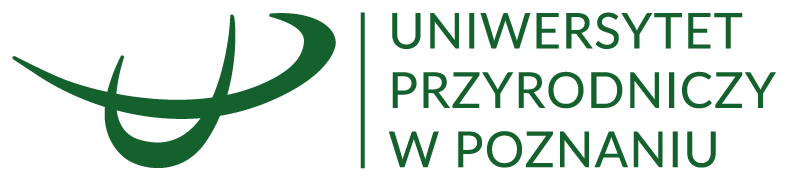 SPECYFIKACJA WARUNKÓW ZAMÓWIENIAZamawiający:Uniwersytet Przyrodniczy w Poznaniuul. Wojska Polskiego 2860-637 PoznańPostępowanie o udzielenie zamówienia publicznego prowadzone w trybie podstawowym bez przeprowadzenia negocjacji na podstawie art. 275 pkt 1 ustawy z dnia 11 września 2019 roku Prawo Zamówień Publicznych (Dz. U. z 2023 poz. 1605 ze zm.), pod nazwą: Usługa wyceny wartości rynkowej praw własności intelektualnej (w szczególności praw własności przemysłowej oraz praw do know-how)Numer sprawy:3625/AZ/262/2023Wartość zamówienia: poniżej 215 000 euroZATWIERDZAMKanclerz Uniwersytetu Przyrodniczego w Poznaniu						   /-/	Robert FabiańskiROZDZIAŁ 1. ZAMAWIAJĄCYPostępowanie o udzielenie zamówienia publicznego jest oznaczone numerem sprawy:3625/AZ/262/2023.We wszystkich kontaktach z Zamawiającym Wykonawcy powinni powoływać się na ten numer sprawy.ROZDZIAŁ 2. OSOBY UPRAWNIONE DO KOMUNIKOWANIA SIĘ Z WYKONAWCAMIOsoba uprawniona przez Zamawiającego do komunikowania się z Wykonawcami:Magdalena Węgrzynowicz - Dział Zamówień Publicznychadres e-mail: magdalena.wegrzynowicz@up.poznan.plROZDZIAŁ 3. TRYB UDZIELENIA ZAMÓWIENIAPostępowanie o udzielenie zamówienia publicznego prowadzone jest zgodnie z przepisami ustawy z dnia 11 września 2019 r. – Prawo zamówień publicznych (zwanej dalej: ustawą Pzp), a także przepisami wykonawczymi wydanymi do ustawy Pzp.Postępowanie o udzielenie zamówienia publicznego prowadzone jest na podstawie art. 275 pkt 1 ustawy Pzp - w trybie podstawowym bez przeprowadzenia negocjacji.Postępowanie prowadzone jest w języku polskim.Szacunkowa wartość zamówienia jest mniejsza niż próg unijny, tj. mniejsza niż 215 000 euro.Zamawiający nie przewiduje przeprowadzenia aukcji elektronicznej. Zamawiający nie prowadzi postępowania w celu zawarcia umowy ramowej.Zamawiający nie dopuszcza możliwości składania ofert wariantowych, o których mowa w  art. 92 ustawy Pzp.Zamawiający przewiduje udzielenie zamówień, o których mowa w art. 214 ust. 1 pkt 7 ustawy Pzp w wysokości do 15% zamówienia podstawowego, tj. do 12 (dwunastu) dodatkowych wycen. Zamówienia polegać będą na powtórzeniu podobnych usług z części podstawowej zamówienia w zakresie wyżej wskazanym. Wykonawca, któremu zostanie udzielone zamówienie podstawowe, zobowiązany będzie do zastosowania w zamówieniach polegających na powtórzeniu podobnych usług stawek nie wyższych niż zastosowane w zamówieniu podstawowym.Zamawiający nie wymaga ani nie przewiduje możliwości złożenia oferty w postaci katalogów elektronicznych (lub dołączenia katalogu elektronicznego do oferty).Zamawiający nie przewiduje prowadzenia rozliczeń między Zamawiającym a Wykonawcą w walutach obcych (rozliczenia będą prowadzone w PLN).Zamawiający informuje, iż nie przeprowadził wstępnych konsultacji rynkowych (przed wszczęciem niniejszego postępowania o udzielenie zamówienia publicznego). Ogłoszenie o zamówieniu zostało zamieszczone w Biuletynie Zamówień Publicznych oraz  na  stronie internetowej prowadzonego postępowania, pod adresem: https://platformazakupowa.pl/pn/up_poznan.ROZDZIAŁ 4. OPIS PRZEDMIOTU ZAMÓWIENIAPrzedmiotem zamówienia jest dokonanie do 80 (osiemdziesięciu) wycen praw własności intelektualnej, w szczególności praw własności przemysłowej i praw do know-how.Wyceny dotyczyć będą w szczególności następujących obszarów: rolnictwo i ogrodnictwo, inżynieria mechaniczna, inżynieria środowiska, górnictwo i energetyka, nauki biologiczne, nauki leśne, technologia żywności i żywienia, zootechnika i rybactwo, weterynaria, ekonomia i finanse, biotechnologia.Zamawiający nie dokonuje podziału zamówienia na części i tym samym nie dopuszcza składania ofert częściowych. Uzasadnienie braku podziału: Zamawiający, po przeanalizowaniu właściwości tj. zakresu i specyfiki przedmiotu oraz wielkości zamówienia, uznał, iż przedmiot zamówienia stanowi niepodzielną całość, a ewentualny jego podział na części w żadnej mierze nie przyczyniłby się do ułatwienia udziału małym/średnim przedsiębiorcom w postępowaniu. Zamówienie podstawowe obejmuje realizację jednego rodzaju usług w postaci dokonania do 80 wycen praw własności intelektualnej, w szczególności praw własności przemysłowej i praw do know-how, w okresie 3 lat od daty zawarcia umowy w sprawie zamówienia publicznego (średniorocznie maksymalnie ok. 26 zleconych wycen). Przedmiotowe usługi mają być wykonywane przez co najmniej jedną osobę posiadającą ściśle określone w dokumentacji przetargowej kompetencje zawodowe, w tym doświadczenie, w zakresie wyceny praw własności intelektualnej na rzecz również ściśle określonych podmiotów z systemu szkolnictwa wyższego i nauki (uczelnie, instytuty PAN lub instytuty badawcze/Sieci Badawczej Łukasiewicz), która musi pozostawać w gotowości do świadczenia usług z ramienia Wykonawcy. Wycena praw własności intelektualnej na potrzeby uczelni publicznych, posiadających status państwowych osób prawnych i jednostek sektora finansów publicznych, w celu komercjalizacji praw własności intelektualnej (sprzedaż lub udzielenie licencji - w różnych modelach), wymaga w praktyce znacznego zaangażowania osobowego w procesie obsługi realizacji zamówienia także po stronie Zamawiającego w relacjach z Wykonawcą wykonującym poszczególne wyceny (zarówno na etapie przygotowywania raportów z wyceny, jak i ich odbioru). W konsekwencji powierzenie realizacji zamówienia kilku Wykonawcom w istotny (znaczący) sposób utrudniałoby realizację procesów związanych z planowaniem, realizowaniem czy kontrolowaniem prawidłowości wykonywania usług objętych zamówieniem. Osiągnięcie skutku w postaci prawidłowego wykonywania usług  stanowiących przedmiot zamówienia jest możliwe tylko wówczas, jeśli jeden Wykonawca zachowa pełną kontrolę nad całością realizacji zamówienia. Brak podziału zamówienia na części w przedmiotowym przypadku uwzględnia efektywność ekonomiczną udzielanego zamówienia, która dotyczy nie tylko warunków udzielenia zamówienia, ale także jego późniejszej realizacji, obejmując wszystkie elementy związane z prawidłową, organizacyjną realizacją zamówienia. Dodatkowo brak podziału zamówienia na części pozwoli również na pełniejsze wdrożenie zasad funkcjonujących na gruncie finansów publicznych, w szczególności wydatkowania środków publicznych w sposób celowy, z zachowaniem zasad: uzyskiwania najlepszych efektów z danych nakładów, optymalnego doboru metod i środków służących osiągnięciu założonych celów, w sposób umożliwiający terminową realizację zadań, w wysokości i terminach wynikających z wcześniej zaciągniętych zobowiązań. Nie powinno ulegać wątpliwości, iż zasadniczo w przypadku mniejszych ilościowo zamówień koszty jednostkowe wykonania usługi są wyższe niż w przypadku większych zamówień, realizacja zamówienia przez więcej niż jednego Wykonawcę spowodowałaby więc także zbędne nadmierne koszty wykonania całego zamówienia. Reasumując, uznać więc należy, iż ewentualny podział przedmiotowego zamówienia na części, z uwagi na okoliczności wyżej wskazane, mógłby spowodować w szczególności niskie zainteresowanie zamówieniem wśród Wykonawców (z uwagi na wielkość poszczególnych części podział zamówienia byłby po prostu nieefektywny) oraz poważnie zagrozić właściwemu (prawidłowemu) wykonaniu całego zamówienia (istotne obciążenie administracyjne po stronie Zamawiającego w przypadku realizacji zamówienia przez więcej niż jednego Wykonawcę).W zakres usługi objętej zamówieniem wchodzą co najmniej następujące elementy: Wycena rynkowa praw własności intelektualnej według następujących zasad:wycena rynkowa praw własności intelektualnej będzie dokonywana metodami: dochodową i rynkową; zastosowanie przez Wykonawcę metod innych niż wyżej wskazane wymaga uprzedniej pisemnej lub elektronicznej (mail) zgody Zamawiającego,dokonanie wyceny rynkowej praw własności intelektualnej powinno obejmować 2 (dwa) podstawowe modele komercjalizacji tj. przeniesienie praw (sprzedaż) oraz oddanie do korzystania (licencja); w przypadku jeśli z związku z wycenianym prawem powstał prototyp/urządzenie/maszyna (rzecz ruchoma), wycena prawa własności intelektualnej powinna obejmować także wycenę rzeczy ruchomej w modelu: przeniesienie własności rzeczy (sprzedaż) oraz oddanie rzeczy do używania (najem, dzierżawa lub leasing); metody wyceny rzeczy ruchomej zostaną ustalone przez Strony w formie pisemnej lub elektronicznej (mail) – z uwzględnieniem specyfiki rzeczy,model przeniesienia praw własności intelektualnej powinien uwzględniać przedziały negocjacyjne wartości praw,model licencyjny powinien dotyczyć w szczególności udzielania licencji wyłącznej i niewyłącznej przy założeniu różnych modeli opłat licencyjnych np. opłata jednorazowa wyrażona kwotowo, opłaty okresowe roczne wyrażone kwotowo oraz opłata wstępna wyrażona kwotowo plus opłaty okresowe roczne wyrażone procentem od osiąganych przychodów netto, z uwzględnieniem przedziałów negocjacyjnych opłat licencyjnych, oraz licencji na próbę; zastosowanie przez Wykonawcę modeli opłat licencyjnych innych niż wyżej wskazane wymaga uprzedniej pisemnej lub elektronicznej (mail) zgody Zamawiającego,przedstawienie co najmniej 3 (trzech) scenariuszy komercjalizacji uwzględniających w 2 (dwóch) przypadkach - model licencyjny (wyłączna i niewyłączna) i w 1 (jednym) przypadku - model przeniesienia praw własności intelektualnej,raport z wyceny sporządzony w języku polskim powinien zawierać co najmniej:opis i uzasadnienie doboru zastosowanych metod wyceny dla każdego wycenianego prawa własności intelektualnej,analizę rynku (popytu), którego dotyczy wyceniane prawo własności intelektualnej wraz ze wskazaniem potencjalnych odbiorców lub rynków zbytu,określenie poziomu gotowości technologicznej wg TRL (ang. Technology Rediness Level - skala poziomów gotowości technologicznej) lub innej właściwej dla wycenianego prawa własności intelektualnej,analizę uwarunkowań prawnych, formalnych i proceduralnych warunkujących wprowadzenie przez przedsiębiorcę wycenianego prawa własności intelektualnej na rynek (dopuszczenie do obrotu, dodatkowe badania, pozwolenia, atesty, wymagania i procedury rejestracyjne itp.), oszacowanie kosztów przeprowadzenia prac przedwdrożeniowych umożliwiających wdrożenie przez przedsiębiorcę wycenianej technologii,ustaloną wartość praw własności intelektualnej dla modelu licencyjnego i przeniesienia praw wraz z analizą finansową, uzasadnieniem i interpretacją wyników; w przypadku powstania prototypu/urządzenia/maszyny (rzecz ruchoma), wycena prawa własności intelektualnej powinna obejmować także wycenę rzeczy ruchomej,analizy: ryzyka, wrażliwości, konkurencji,możliwe warianty i warunki transakcji w zakresie przekazania do korzystania lub przeniesienia praw własności intelektualnej z podaniem wartości netto praw oraz wysokości opłat licencyjnych netto z uwzględnieniem przedziałów negocjacyjnych,aktualny wykaz źródeł danych, na podstawie których dokonano wyceny,pozostałe elementy raportu zaproponowane przez Wykonawcę,raporty z wycen praw własności intelektualnej powinny odzwierciedlać stan faktyczny i prawny na dzień ich sporządzenia oraz być zgodne z zasadami i praktyką wyceny praw na potrzeby komercjalizacji wyników badań naukowych i prac rozwojowych, przeniesienie autorskich praw majątkowych i zależnych oraz upoważnienie do wykonywania autorskich praw osobistych do raportów z wyceny praw własności intelektualnej na zasadach określonych w §6 wzoru umowy w sprawie zamówienia publicznego. W przypadku kiedy Wykonawca zamierza powierzyć Podwykonawcy wykonanie części zamówienia zobowiązany jest wskazać w Formularzu oferty tę część zamówienia.Zlecenie przez Zamawiającego niższej ilości niż 80 (osiemdziesiąt) wycen nie stanowi podstawy do zgłaszania przez Wykonawcę w stosunku do Zamawiającego żądania zmiany warunków Umowy lub jakichkolwiek innych roszczeń, w szczególności finansowych. Zamawiający gwarantuje realizację przedmiotu Umowy na poziomie 10% (dziesięciu procent) wartości zamówienia podstawowego - tj. 8 (osiem) wycen.Opis przedmiotu zamówienia wg kodu CPV: 72221000-0 – Usługi doradcze w zakresie analizy biznesowejROZDZIAŁ 5. TERMIN REALIZACJI ZAMÓWIENIATermin realizacji zamówienia: 36 miesięcy od daty zawarcia umowy lub do wyczerpania maksymalnej kwoty brutto zamówienia wskazanej w umowie, w zależności który wariant nastąpi wcześniej.ROZDZIAŁ 6. PROJEKTOWANE POSTANOWIENIA UMOWYProjektowane postanowienia umowy, które zostaną wprowadzone do treści Umowy w sprawie zamówienia publicznego stanowią Załącznik nr 1 do SWZ.ROZDZIAŁ 7. WYJAŚNIENIA TREŚCI SPECYFIKACJI WARUNKÓW ZAMÓWIENIAWykonawca może zwrócić się do Zamawiającego z wnioskiem o wyjaśnienie treści SWZ.Zamawiający jest obowiązany udzielić wyjaśnień niezwłocznie, jednak nie później niż na 2 dni przed upływem terminu składania ofert, pod warunkiem że wniosek o wyjaśnienie treści SWZ wpłynął do Zamawiającego nie później niż na 4 dni przed upływem terminu składania ofert.Jeżeli Zamawiający nie udzieli wyjaśnień w terminie, o którym mowa w pkt 2, przedłuża termin składania ofert o czas niezbędny do zapoznania się wszystkich zainteresowanych Wykonawców z wyjaśnieniami niezbędnymi do należytego przygotowania i złożenia ofert.W przypadku gdy wniosek o wyjaśnienie treści SWZ nie wpłynął w terminie, o którym mowa w pkt 2, Zamawiający nie ma obowiązku udzielania wyjaśnień SWZ oraz obowiązku przedłużenia terminu składania ofert.Przedłużenie terminu składania ofert, o których mowa w pkt 3, nie wpływa na bieg terminu składania wniosku o wyjaśnienie treści SWZ.Treść zapytań wraz z wyjaśnieniami Zamawiający udostępnia, bez ujawniania źródła zapytania, na stronie internetowej prowadzonego postępowania.W uzasadnionych przypadkach Zamawiający może przed upływem terminu składania ofert zmienić treść SWZ.W przypadku gdy zmiana treści SWZ jest istotna dla sporządzenia oferty lub wymaga od  Wykonawców dodatkowego czasu na zapoznanie się ze zmianą treści SWZ i  przygotowanie ofert, Zamawiający przedłuża termin składania ofert o czas niezbędny na ich przygotowanie.Zamawiający informuje Wykonawców o przedłużonym terminie składania ofert przez zamieszczenie informacji na stronie internetowej prowadzonego postępowania, na której została udostępniona SWZ.Dokonaną zmianę treści SWZ Zamawiający udostępnia na stronie internetowej prowadzonego postępowania.Uwaga! W przypadku rozbieżności pomiędzy treścią SWZ, a treścią udzielonych odpowiedzi, jako obowiązującą należy przyjąć treść pisma zawierającego późniejsze oświadczenie Zamawiającego.ROZDZIAŁ 8. PODSTAWY WYKLUCZENIAZ postępowania o udzielenie zamówienia wyklucza się Wykonawców, w stosunku do których zachodzi którakolwiek z okoliczności wskazanych w art. 108 ust. 1 ustawy Pzp.Ponadto z postępowania o udzielenie zamówienia wyklucza się również Wykonawców, którzy podlegają wykluczeniu z  postępowania na podstawie art. 7 ust. 1 ustawy z dnia 13 kwietnia 2022 roku o szczególnych rozwiązaniach w zakresie przeciwdziałania wspieraniu agresji na Ukrainę oraz służących ochronie bezpieczeństwa narodowego (Dz. U. 2022 poz. 835 ze zm.).Wykonawca może zostać wykluczony przez Zamawiającego na każdym etapie postępowania o udzielenie zamówienia.W przypadku udziału Podwykonawcy nie może on podlegać wykluczeniu na podstawie przesłanek określonych w pkt 1 i 2.ROZDZIAŁ 9. WARUNKI UDZIAŁU W POSTĘPOWANIUO udzielenie zamówienia mogą ubiegać się Wykonawcy, którzy spełniają warunki udziału w  postępowaniu dotyczące:1.1. zdolności do występowania w obrocie gospodarczym:Zamawiający nie stawia warunków w tym zakresie;1.2. uprawnień do prowadzenia określonej działalności gospodarczej lub zawodowej, jeżeli wynika to z odrębnych przepisów:Zamawiający nie stawia warunków w tym zakresie;1.3. sytuacji ekonomicznej lub finansowej:Zamawiający nie stawia warunków w tym zakresie;1.4. zdolności technicznej lub zawodowej:Zamawiający uzna spełnienie tego warunku, jeżeli Wykonawca wykaże:prawidłowe wykonanie co najmniej 5 usług wyceny rynkowej praw własności intelektualnej na potrzeby komercjalizacji zrealizowanych na rzecz uczelni wyższych, instytutów PAN lub instytutów badawczych/Sieci Badawczej Łukasiewicz w okresie ostatnich 3 lat przed upływem terminu składania ofert, a jeżeli okres prowadzenia działalności jest krótszy - w tym okresie, wraz z załączeniem dowodów określających, czy usługi wyceny zostały wykonane lub są wykonywane należycie,dysponowanie co najmniej 1 osobą, która będzie wykonywać przedmiotową usługę, wraz z informacjami na temat jej wykształcenia i doświadczenia niezbędnego do wykonania zamówienia w zakresie wyceny rynkowej praw własności intelektualnej. Zamawiający wymaga, aby każda osoba zadysponowana do realizacji usługi posiadała: wykształcenie wyższe i doświadczenie nabyte poprzez realizację/współrealizację co najmniej 5 usług wyceny rynkowej praw własności intelektualnej na potrzeby komercjalizacji na rzecz uczelni wyższych, instytutów PAN lub instytutów badawczych/Sieci Badawczej Łukasiewicz w okresie ostatnich 3 lat przed upływem terminu składania ofert, wraz z załączeniem dowodów określających, czy usługi wyceny zostały wykonane lub są wykonywane należycie.W przypadku Wykonawców wspólnie ubiegających się o udzielenie zamówienia Zamawiający wymaga, aby warunek określony w pkt 1.4. lit. „a” – spełniał przynajmniej jeden z Wykonawców w całości.W przypadku, gdy Wykonawca polega na zasobach podmiotu udostępniającego zasoby warunek określony w pkt 1.4. lit. „a” musi spełniać w całości Wykonawca albo musi go spełniać w całości podmiot udostępniający zasoby. Ocena spełniania warunków udziału w postępowaniu będzie dokonywana na podstawie oświadczeń i dokumentów złożonych w postępowaniu. Ocena dokonana będzie metodą spełnia - nie spełnia.ROZDZIAŁ 10. POLEGANIE NA ZASOBACH PODMIOTU UDOSTĘPNIAJĄCEGO ZASOBYWykonawca może w celu potwierdzenia spełniania warunków udziału w postępowaniu w stosownych sytuacjach oraz w odniesieniu do konkretnego zamówienia, lub jego części, polegać na zdolnościach technicznych lub zawodowych podmiotów udostępniających zasoby, niezależnie od charakteru prawnego łączących go z nimi stosunków prawnych.W odniesieniu do warunków dotyczących wykształcenia, kwalifikacji zawodowych lub doświadczenia Wykonawcy mogą polegać na zdolnościach podmiotów udostępniających zasoby, jeśli podmioty te wykonają usługi, do realizacji których te zdolności są wymagane.Wykonawca, który polega na zdolnościach lub sytuacji podmiotów udostępniających zasoby, składa, wraz z ofertą zobowiązanie podmiotu udostępniającego zasoby do oddania mu do dyspozycji niezbędnych zasobów na potrzeby realizacji danego zamówienia lub inny podmiotowy środek dowodowy potwierdzający, że Wykonawca realizując zamówienie, będzie dysponował niezbędnymi zasobami tych podmiotów.Zobowiązanie podmiotu udostępniającego zasoby, o którym mowa w pkt 3, potwierdza, że stosunek łączący Wykonawcę z podmiotami udostępniającymi zasoby gwarantuje rzeczywisty dostęp do tych zasobów oraz określa w szczególności: zakres dostępnych Wykonawcy zasobów podmiotu udostępniającego zasoby; sposób i okres udostępnienia Wykonawcy i wykorzystania przez niego zasobów podmiotu udostępniającego te zasoby przy wykonywaniu zamówienia; czy i w jakim zakresie podmiot udostępniający zasoby, na zdolnościach którego wykonawca polega w odniesieniu do warunków udziału w postępowaniu dotyczących wykształcenia, kwalifikacji zawodowych lub doświadczenia, zrealizuje usługi, których wskazane zdolności dotyczą.Wykonawca, w przypadku polegania na zdolnościach lub sytuacji podmiotów udostępniających zasoby, przedstawia, wraz z oświadczeniem, o którym mowa w art. 125 ust. 1 ustawy Pzp, także oświadczenie podmiotu udostępniającego zasoby, potwierdzające brak podstaw wykluczenia tego podmiotu oraz odpowiednio spełnianie warunków udziału w postępowaniu, w zakresie, w jakim Wykonawca powołuje się na jego zasoby.Wykonawca nie może, po upływie terminu składania ofert, powoływać się na zdolności lub sytuację podmiotów udostępniających zasoby, jeżeli na etapie składania ofert nie polegał on w danym zakresie na zdolnościach lub sytuacji podmiotów udostępniających zasoby.ROZDZIAŁ 11. WYKONAWCY WSPÓLNIE UBIEGAJĄCY SIĘ O ZAMÓWIENIEWykonawcy mogą wspólnie ubiegać się o udzielenie niniejszego zamówienia.Wykonawcy wspólnie ubiegający się o udzielenie zamówienia ustanawiają Pełnomocnika do reprezentowania ich w postępowaniu o  udzielenie zamówienia albo do reprezentowania ich w postępowaniu i zawarcia umowy w sprawie zamówienia publicznego. W ofercie powinien być podany adres do korespondencji i kontakt telefoniczny do Pełnomocnika Wykonawców wspólnie ubiegających się o udzielenie zamówienia. Wszelka korespondencja prowadzona będzie wyłącznie z podmiotem występującym jako Pełnomocnik.Jeżeli została wybrana oferta Wykonawców wspólnie ubiegających się o udzielenie zamówienia, Zamawiający zastrzega sobie prawo do żądania przed zawarciem umowy w sprawie zamówienia publicznego kopii umowy regulującej współpracę tych Wykonawców.Formularz oferty składa Pełnomocnik Wykonawców w imieniu wszystkich Wykonawców wspólnie ubiegających się o udzielenie zamówienia.Oświadczenie o braku podstaw wykluczenia z postępowania oraz o spełnianiu warunków udziału w postępowaniu (Załącznik nr 3 do SWZ oraz Załącznik nr 4 do SWZ) składa każdy z Wykonawców wspólnie ubiegających się o udzielenie zamówienia.Dokumenty potwierdzające brak podstaw wykluczenia z postępowania składa każdy z Wykonawców wspólnie ubiegających się o udzielenie zamówienia.Dokumenty potwierdzające spełnianie warunków udziału w postępowaniu składa każdy z Wykonawców w zakresie, w jakim każdy z Wykonawców wykazuje spełnianie warunków.W przypadku, o którym mowa w art. 117 ust. 3 ustawy Pzp Wykonawcy wspólnie ubiegający się o udzielenie zamówienia dołączają do oferty oświadczenie, o którym mowa w art. 117 ust. 4 ustawy Pzp, z którego ma wynikać, które usługi wykonają poszczególni Wykonawcy.Wykonawca może złożyć tylko jedną ofertę w ramach przedmiotowego postępowania. W przypadku, gdy Wykonawca złoży więcej niż jedną ofertę samodzielnie lub wspólnie z innymi Wykonawcami, oferty takiego Wykonawcy zostaną odrzucone.Wspólnicy spółki cywilnej w rozumieniu ustawy Prawo zamówień publicznych traktowani są jak Wykonawcy wspólnie ubiegający się o udzielenie zamówienia. Ilekroć w dokumentacji postępowania jest mowa o Wykonawcach wspólnie ubiegających się o udzielenie zamówienia to zapisy takie dotyczą również wspólników spółki cywilnej.ROZDZIAŁ 12. SPOSÓB ORAZ TERMIN SKŁADANIA OFERT, TERMIN OTWARCIA OFERTOfertę wraz z wymaganymi dokumentami należy umieścić na Platformie zakupowej pod adresem: https://platformazakupowa.pl/pn/up_poznan w wierszu oznaczonym tytułem oraz numerem sprawy zgodnym z niniejszym postępowaniem do dnia 12.10.2023 r. do godz. 10:00.Wykonawca składa ofertę wraz z wymaganymi dokumentami, wyszczególnionymi w Rozdziale 16 SWZ za pośrednictwem Platformy zakupowej.Po wypełnieniu Formularza składania oferty i dołączenia wszystkich wymaganych załączników należy kliknąć przycisk „Przejdź do podsumowania”.Oferta składana elektronicznie musi zostać podpisana elektronicznym podpisem kwalifikowanym, podpisem zaufanym lub podpisem osobistym. W procesie składania oferty za pośrednictwem platformazakupowa.pl, Wykonawca powinien złożyć podpis bezpośrednio na dokumentach przesłanych za pośrednictwem platformazakupowa.pl. Zalecamy stosowanie podpisu na każdym załączonym pliku osobno, w szczególności wskazanych w art. 63 ust 1 oraz ust.2  ustawy Pzp, gdzie zaznaczono, iż oferty, wnioski o dopuszczenie do udziału w postępowaniu oraz oświadczenie, o którym mowa w art. 125 ust.1 sporządza się, pod rygorem nieważności, w postaci lub formie elektronicznej i opatruje się odpowiednio w odniesieniu do wartości postępowania kwalifikowanym podpisem elektronicznym, podpisem zaufanym lub podpisem osobistym.Za datę złożenia oferty przyjmuje się datę jej przekazania w systemie (platformie) w drugim kroku składania oferty poprzez kliknięcie przycisku „Złóż ofertę” i wyświetlenie się komunikatu, że oferta została zaszyfrowana i złożona.Zgodnie z art. 18 ust. 3 ustawy Pzp, nie ujawnia się informacji stanowiących tajemnicę przedsiębiorstwa, w rozumieniu przepisów o zwalczaniu nieuczciwej konkurencji. Jeżeli Wykonawca, nie później niż w terminie składania ofert, w sposób niebudzący wątpliwości zastrzegł, że nie mogą być one udostępniane oraz wykazał, załączając stosowne wyjaśnienia, iż zastrzeżone informacje stanowią tajemnicę przedsiębiorstwa. Na platformie w formularzu składania oferty znajduje się miejsce wyznaczone do dołączenia części oferty stanowiącej tajemnicę przedsiębiorstwa.Szczegółowa instrukcja dla Wykonawców dotycząca złożenia, zmiany i wycofania oferty znajduje się na stronie internetowej pod adresem:  https://platformazakupowa.pl/strona/45-instrukcje.Otwarcie ofert następuje niezwłocznie po upływie terminu składania ofert, nie później niż następnego dnia po dniu, w którym upłynął termin składania ofert tj. 12.10.2023 r. o godz. 10:30.Otwarcie ofert odbywa się bez udziału Wykonawców. Zgodnie z ustawą Pzp Zamawiający nie ma obowiązku przeprowadzania jawnej sesji otwarcia ofert w sposób jawny z udziałem Wykonawców lub transmitowania sesji otwarcia za pośrednictwem elektronicznych narzędzi do przekazu wideo on-line a ma jedynie takie uprawnienie.Jeżeli otwarcie ofert następuje przy użyciu systemu teleinformatycznego, w przypadku awarii tego systemu, która powoduje brak możliwości otwarcia ofert w terminie określonym przez Zamawiającego, otwarcie ofert następuje niezwłocznie po usunięciu awarii.Zamawiający poinformuje o zmianie terminu otwarcia ofert na stronie internetowej prowadzonego postępowania. Zamawiający, najpóźniej przed otwarciem ofert, udostępnia na stronie internetowej prowadzonego postępowania informację o kwocie, jaką zamierza przeznaczyć na sfinansowanie zamówienia. Zamawiający, niezwłocznie po otwarciu ofert, udostępnia na stronie internetowej prowadzonego postępowania informacje o:nazwach albo imionach i nazwiskach oraz siedzibach lub miejscach prowadzonej działalności gospodarczej albo miejscach zamieszkania Wykonawców, których oferty zostały otwarte;cenach lub kosztach zawartych w ofertach. Informacje, o których mowa w pkt 11-13 zostaną opublikowane na stronie internetowej prowadzonego postępowania w sekcji ,,Komunikaty”.ROZDZIAŁ 13. TERMIN ZWIĄZANIA OFERTĄWykonawca pozostaje związany ofertą od dnia upływu terminu składania ofert do dnia 
10.11.2023 r.W przypadku, gdy wybór najkorzystniejszej oferty nie nastąpi przed upływem terminu związania ofertą, o którym mowa w pkt 1, Zamawiający przed upływem terminu związania ofertą, zwraca się jednokrotnie do Wykonawców o wyrażenie pisemnej zgody na przedłużenie tego terminu o wskazany przez niego okres, nie dłuższy niż 30 dni.Przedłużenie terminu związania ofertą, o którym mowa w pkt 2, wymaga złożenia przez Wykonawcę pisemnego oświadczenia o wyrażeniu zgody na przedłużenie terminu związania ofertą. ROZDZIAŁ 14. OPIS SPOSOBU PRZYGOTOWANIA OFERTYOferta, wniosek oraz przedmiotowe środki dowodowe (jeżeli były wymagane) składane elektronicznie muszą zostać podpisane elektronicznym kwalifikowanym podpisem lub podpisem zaufanym lub podpisem osobistym. W procesie składania oferty, wniosku w tym przedmiotowych środków dowodowych na platformie, kwalifikowany podpis elektroniczny lub podpis zaufany lub podpis osobisty Wykonawca składa bezpośrednio na dokumencie, który następnie przesyła do systemu.Poświadczenia za zgodność z oryginałem dokonuje odpowiednio Wykonawca, podmiot, na którego zdolnościach lub sytuacji polega Wykonawca, wykonawcy wspólnie ubiegający się o udzielenie zamówienia publicznego albo podwykonawca, w zakresie dokumentów, które każdego z nich dotyczą. Poprzez oryginał należy rozumieć dokument podpisany kwalifikowanym podpisem elektronicznym lub podpisem zaufanym lub podpisem osobistym przez osobę/osoby upoważnioną/upoważnione. Poświadczenie za zgodność z oryginałem następuje w formie elektronicznej podpisane kwalifikowanym podpisem elektronicznym lub podpisem zaufanym lub podpisem osobistym przez osobę/osoby upoważnioną/upoważnione. Oferta powinna być:sporządzona na podstawie załączników niniejszej SWZ w języku polskim,złożona przy użyciu środków komunikacji elektronicznej tzn. za pośrednictwem platformazakupowa.pl,podpisana kwalifikowanym podpisem elektronicznym lub podpisem zaufanym lub podpisem osobistym przez osobę/osoby upoważnioną/upoważnione.Podpisy kwalifikowane wykorzystywane przez Wykonawców do podpisywania wszelkich plików muszą spełniać zapisy „Rozporządzenia Parlamentu Europejskiego i Rady w sprawie identyfikacji elektronicznej i usług zaufania w odniesieniu do transakcji elektronicznych na rynku wewnętrznym (eIDAS) (UE) nr 910/2014 - od 1 lipca 2016 roku”.W przypadku wykorzystania formatu podpisu XAdES zewnętrzny. Zamawiający wymaga dołączenia odpowiedniej ilości plików tj. podpisywanych plików z danymi oraz plików podpisu w formacie XAdES.W przypadku kiedy oferta zawiera informacje stanowiące tajemnicę przedsiębiorstwa w rozumieniu przepisów ustawy z dnia 16 kwietnia 1993 r. o zwalczaniu nieuczciwej konkurencji (Dz.U. z 2020 r. poz. 1913 ze zm.) informacje te mają być zawarte w wydzielonym i  odpowiednio oznaczonym pliku i zawierać wyraźne zastrzeżenie, że nie mogą być udostępniane. Wykonawca nie może zastrzec informacji, o których mowa w art. 222 ust. 5 ustawy Pzp. W przypadku złożenia informacji stanowiących tajemnicę, Wykonawca zobowiązany jest, wraz z przekazaniem takich informacji, wykazać spełnienie przesłanek określonych w art. 11 ust. 2 ustawy o zwalczaniu nieuczciwej konkurencji. Zaleca się, aby  uzasadnienie zastrzeżenia informacji jako tajemnicy przedsiębiorstwa było sformułowane w sposób umożliwiający jego udostępnienie. Zastrzeżenie przez Wykonawcę tajemnicy przedsiębiorstwa bez uzasadnienia, będzie traktowane jako bezskuteczne ze względu na zaniechanie przez Wykonawcę podjęcia niezbędnych działań w celu utrzymania poufności objętych klauzulą informacji zgodnie z postanowieniami art. 18 ust. 3 ustawy Pzp.Wykonawca, za pośrednictwem platformazakupowa.pl może przed upływem terminu składania ofert wycofać ofertę. Sposób dokonywania wycofania oferty zamieszczono w instrukcji zamieszczonej na stronie internetowej pod adresem: https://platformazakupowa.pl/strona/45-instrukcjeKażdy z Wykonawców może złożyć tylko jedną ofertę. Złożenie większej liczby ofert lub oferty zawierającej propozycje wariantowe podlegać będą odrzuceniu.Dokumenty i oświadczenia składane przez Wykonawcę powinny być w języku polskim, chyba że w SWZ dopuszczono inaczej. W przypadku załączenia dokumentów sporządzonych w innym języku niż dopuszczony, Wykonawca zobowiązany jest załączyć tłumaczenie na język polski.Zgodnie z definicją dokumentu elektronicznego z art. 3 ust. 2 Ustawy o informatyzacji działalności podmiotów realizujących zadania publiczne, opatrzenie pliku zawierającego skompresowane dane kwalifikowanym podpisem elektronicznym jest jednoznaczne z podpisaniem oryginału dokumentu, z wyjątkiem kopii poświadczonych odpowiednio przez innego Wykonawcę ubiegającego się wspólnie z nim o udzielenie zamówienia, przez podmiot, na którego zdolnościach lub sytuacji polega Wykonawca, albo przez podwykonawcę.Maksymalny rozmiar jednego pliku przesyłanego za pośrednictwem dedykowanych formularzy do: złożenia, zmiany, wycofania oferty wynosi 150 MB natomiast przy komunikacji wielkość pliku to maksymalnie 500 MB.Zamawiający rekomenduje wykorzystanie formatów: .pdf .doc .xls .jpg (.jpeg) ze szczególnym wskazaniem na .pdfW celu ewentualnej kompresji danych Zamawiający rekomenduje wykorzystanie jednego z formatów:.zip .7ZWśród formatów powszechnych a NIE występujących w rozporządzeniu występują: .rar .gif .bmp .numbers .pages. Dokumenty złożone w takich plikach zostaną uznane za złożone nieskutecznie.Zamawiający zwraca uwagę na ograniczenia wielkości plików podpisywanych profilem zaufanym, który wynosi max 10MB, oraz na ograniczenie wielkości plików podpisywanych w aplikacji eDoApp służącej do składania podpisu osobistego, który wynosi max 5MB.Ze względu na niskie ryzyko naruszenia integralności pliku oraz łatwiejszą weryfikację podpisu, zamawiający zaleca, w miarę możliwości, przekonwertowanie plików składających się na ofertę na format .pdf  i opatrzenie ich podpisem kwalifikowanym PAdES. Pliki w innych formatach niż PDF zaleca się opatrzyć zewnętrznym podpisem XAdES. Wykonawca powinien pamiętać, aby plik z podpisem przekazywać łącznie z dokumentem podpisywanym.Zamawiający zaleca, aby w przypadku podpisywania pliku przez kilka osób, stosować podpisy tego samego rodzaju. Podpisywanie różnymi rodzajami podpisów np. osobistym i kwalifikowanym może doprowadzić do problemów w weryfikacji plików. Zamawiający zaleca, aby Wykonawca z odpowiednim wyprzedzeniem przetestował możliwość prawidłowego wykorzystania wybranej metody podpisania plików oferty.Zaleca się, aby komunikacja z Wykonawcami odbywała się na Platformie za pośrednictwem formularza “Wyślij wiadomość do zamawiającego”, nie za pośrednictwem adresu email.Ofertę należy przygotować z należytą starannością dla podmiotu ubiegającego się o udzielenie zamówienia publicznego i zachowaniem odpowiedniego odstępu czasu do zakończenia przyjmowania ofert/wniosków.Podczas podpisywania plików zaleca się stosowanie algorytmu skrótu SHA2 zamiast SHA1.  Jeśli Wykonawca pakuje dokumenty np. w plik ZIP zalecamy wcześniejsze podpisanie każdego ze skompresowanych plików. Zamawiający rekomenduje wykorzystanie podpisu z kwalifikowanym znacznikiem czasu.Zamawiający zaleca, aby nie wprowadzać jakichkolwiek zmian w plikach po podpisaniu ich podpisem kwalifikowanym. Może to skutkować naruszeniem integralności plików co równoważne będzie z koniecznością odrzucenia oferty w postępowaniu.ROZDZIAŁ 15. OPIS SPOSOBU OBLICZENIA CENYW ofercie należy podać cenę w rozumieniu art. 3 ust. 1 pkt 1 i ust. 2 ustawy z dnia 9 maja 2014 r. o informowaniu o cenach towarów i usług za wykonanie przedmiotu zamówienia.Ustalenie prawidłowej stawki podatku VAT należy do obowiązków Wykonawcy.Cenę należy podać w polskich złotych. Zamawiający nie dopuszcza złożenia ofert cenowych w walucie obcej.Cenę należy podać z dokładnością do dwóch miejsc po przecinku.W cenie należy uwzględnić wszystkie wymagania określone w SWZ oraz wszelkie koszty, jakie poniesie Wykonawca z tytułu należytej oraz zgodnej z obwiązującymi przepisami realizacji przedmiotu zamówienia.Wykonawca przedstawia ofertę w Formularzu oferty stanowiącym Załącznik nr 2 do SWZ wypełniając wszystkie wymagane komórki w tabeli.Jeżeli została złożona oferta, której wybór prowadziłby do powstania u Zamawiającego obowiązku podatkowego zgodnie z ustawą z dnia 11 marca 2004 r. o podatku od towarów i usług dla celów zastosowania kryterium ceny Zamawiający dolicza do przedstawionej w tej ofercie ceny kwotę podatku od towarów i usług, którą miałby obowiązek rozliczyć. W ofercie Wykonawca ma obowiązek poinformowania Zamawiającego, że wybór jego oferty będzie prowadził do powstania u Zamawiającego obowiązku podatkowego, wskazania nazwy (rodzaju) usługi, której świadczenie będzie prowadziło do powstania obowiązku podatkowego, wskazania wartości usługi objętej obowiązkiem podatkowym Zamawiającego, bez kwoty podatku, wskazania stawki podatku od towarów i usług, która zgodnie z wiedzą Wykonawcy, będzie miała zastosowanie.ROZDZIAŁ 16. WYKAZ DOKUMENTÓW SKŁADANYCH WRAZ Z OFERTĄOferta oraz załączniki do niej, które Wykonawca ubiegający się o zamówienie jest zobowiązany złożyć:Formularz oferty – Załącznik nr 2 do SWZFormularz oferty składa się w formie elektronicznej (tj. z kwalifikowanym podpisem elektronicznym) lub w postaci elektronicznej opatrzonej podpisem zaufanym lub podpisem osobistym.Odpis lub informację z Krajowego Rejestru Sądowego, Centralnej Ewidencji i Informacji o  Działalności Gospodarczej lub innego właściwego rejestru, w celu potwierdzenia, że osoba działająca w imieniu Wykonawcy jest umocowana do jego reprezentowania. Wykonawca nie jest zobowiązany do złożenia dokumentów, o których mowa powyżej, jeżeli  Zamawiający może je  uzyskać za pomocą bezpłatnych i ogólnodostępnych baz danych, o ile Wykonawca wskazał w  formularzu oferty dane umożliwiające dostęp do tych dokumentów.Oświadczenie o braku podstaw wykluczenia Wykonawcy z postępowania – Załącznik nr 3 do SWZDokument składa się w formie elektronicznej (tj. z kwalifikowanym podpisem elektronicznym) lub w postaci elektronicznej opatrzonej podpisem zaufanym lub podpisem osobistym.Oświadczenie o spełnianiu warunków udziału w postępowaniu – Załącznik nr 4 do SWZDokument składa się w formie elektronicznej (tj. z kwalifikowanym podpisem elektronicznym) lub w postaci elektronicznej opatrzonej podpisem zaufanym lub podpisem osobistym.Dodatkowo, jeżeli dotyczy, do oferty należy dołączyć:Zobowiązanie podmiotu udostępniającego zasoby do oddania do dyspozycji Wykonawcy niezbędnych zasobów na potrzeby realizacji zamówienia składane na podstawie art. 118 ustawy Prawo zamówień publicznych - załącznik nr 8 do SWZ;Dokument przekazuje się w postaci elektronicznej i opatruje się kwalifikowanym podpisem elektronicznym, podpisem zaufanym lub podpisem osobistym. W przypadku gdy dokument został sporządzony jako dokument w postaci papierowej i opatrzony własnoręcznym podpisem, przekazuje się cyfrowe odwzorowanie tego dokumentu opatrzone kwalifikowanym podpisem elektronicznym, podpisem zaufanym lub podpisem osobistym, poświadczającym zgodność cyfrowego odwzorowania z dokumentem w postaci papierowej.Wykonawca, w przypadku polegania na zdolnościach lub sytuacji podmiotów udostępniających zasoby, przedstawia oświadczenia podmiotu udostępniającego zasoby (załącznik nr 3 i 4 do SWZ), potwierdzające brak podstaw wykluczenia tego podmiotu oraz odpowiednio spełnianie warunków udziału w postępowaniu w zakresie, w jakim Wykonawca powołuje się na jego zasoby.Pełnomocnictwo upoważniające do złożenia oferty (umocowanie do reprezentowania wykonawcy) - jeżeli w imieniu wykonawcy działa osoba, której umocowanie do jego reprezentowania nie wynika z dokumentów określających status prawny wykonawcy;Pełnomocnictwo dla osoby działającej w imieniu wykonawców wspólnie ubiegających się o udzielenie zamówienia publicznego – dotyczy ofert składanych przez Wykonawców wspólnie ubiegających się o udzielenie zamówienia;Pełnomocnictwo dla osoby działającej w imieniu podmiotu udostępniającego zasoby;Pełnomocnictwo przekazuje się w postaci elektronicznej i opatruje się kwalifikowanym podpisem elektronicznym, podpisem zaufanym lub podpisem osobistym.Jeżeli pełnomocnictwo zostało sporządzone jako dokument w postaci papierowej i opatrzone własnoręcznym podpisem, przekazuje się cyfrowe odwzorowanie tego dokumentu opatrzone kwalifikowanym podpisem elektronicznym, podpisem zaufanym lub podpisem osobistym, poświadczającym zgodność cyfrowego odwzorowania z dokumentem w postaci papierowej. Poświadczenia zgodności cyfrowego odwzorowania z dokumentem w postaci papierowej dokonuje mocodawca lub notariusz.Cyfrowe odwzorowanie pełnomocnictwa nie może być poświadczone przez upełnomocnionego.ROZDZIAŁ 17. PODMIOTOWE ŚRODKI DOWODOWEWykonawca, którego oferta zostanie najwyżej oceniona składa na wezwanie w wyznaczonym przez Zamawiającego terminie, nie krótszym niż 5 dni od dnia wezwania, podmiotowe środki dowodowe, aktualne na dzień złożenia:Wykaz zrealizowanych usług - wg Załącznika nr 5 do SWZ w celu potwierdzenia spełnienia warunku udziału w postępowaniu, który został wskazany w Rozdziale 9 ust. 1 pkt 1.4. lit. „a”.Dokument składa się w formie elektronicznej (tj. z kwalifikowanym podpisem elektronicznym)lub w postaci elektronicznej opatrzonej podpisem zaufanym lub podpisem osobistym.W przypadku gdy dokument został sporządzony jako dokument w postaci papierowej i opatrzony własnoręcznym podpisem, przekazuje się cyfrowe odwzorowanie tego dokumentu opatrzone kwalifikowanym podpisem elektronicznym, podpisem zaufanym lub podpisem osobistym, poświadczającym zgodność cyfrowego odwzorowania z dokumentem w postaci papierowej.Dowody potwierdzające należyte wykonanie usług wykazanych przez Wykonawcę w załączniku nr 5 do SWZ, przy czym dowodami, o których mowa, są referencje protokoły zdawczo-odbiorcze, Ogłoszenie o wykonaniu umowy, bądź inne dokumenty sporządzone przez podmiot, na rzecz którego usługi zostały wykonane, a w przypadku świadczeń powtarzających się lub ciągłych są wykonywane, a jeżeli Wykonawca z przyczyn niezależnych od niego nie jest w stanie uzyskać tych dokumentów – oświadczenie Wykonawcy. W przypadku świadczeń powtarzających się lub ciągłych nadal wykonywanych referencje bądź inne dokumenty potwierdzające ich należyte wykonywanie powinny być wystawione w okresie ostatnich 3 miesięcy, licząc wstecz od dnia, w którym upłynął termin składania ofert.Dokument składa się w formie elektronicznej (tj. z kwalifikowanym podpisem elektronicznym) lub w postaci elektronicznej opatrzonej podpisem zaufanym lub podpisem osobistym.W przypadku gdy dokument został wystawiony przez upoważniony podmiot inny niż wykonawca jako dokument elektroniczny, przekazuje się ten dokument. W przypadku gdy dokument został wystawiony przez upoważniony podmiot jako dokument w postaci papierowej, przekazuje się cyfrowe odwzorowanie tego dokumentu opatrzone kwalifikowanym podpisem elektronicznym, podpisem zaufanym lub podpisem osobistym, poświadczające zgodność cyfrowego odwzorowania z dokumentem w postaci papierowej.Wykaz osób skierowanych do realizacji zamówienia – wg Załącznika nr 6 do SWZ. Wykaz ma potwierdzać spełnianie przez Wykonawcę warunku opisanego w Rozdziale 9 ust. 1 pkt 1.4. lit. „b”.Dokument składa się w formie elektronicznej (tj. z kwalifikowanym podpisem elektronicznym) lub w postaci elektronicznej opatrzonej podpisem zaufanym lub podpisem osobistym.W przypadku gdy dokument został sporządzony jako dokument w postaci papierowej i opatrzony własnoręcznym podpisem, przekazuje się cyfrowe odwzorowanie tego dokumentu opatrzone kwalifikowanym podpisem elektronicznym, podpisem zaufanym lub podpisem osobistym, poświadczającym zgodność cyfrowego odwzorowania z dokumentem w postaci papierowej.Oświadczenie o aktualności informacji zawartych w oświadczeniu, o którym mowa w art. 125 ust. 1 ustawy Pzp, w zakresie podstaw wykluczenia z postępowania wskazanych przez Zamawiającego – wg Załącznika nr 7 do SWZ.Dokument składa się w formie elektronicznej (tj. z kwalifikowanym podpisem elektronicznym) lub w postaci elektronicznej opatrzonej podpisem zaufanym lub podpisem osobistym.ROZDZIAŁ 18. INFORMACJE O ŚRODKACH KOMUNIKACJI ELEKTRONICZNEJKomunikacja w postępowaniu o udzielenie zamówienia, w tym składanie ofert, wymiana informacji oraz przekazywanie dokumentów lub oświadczeń między Zamawiającym a  Wykonawcą, z uwzględnieniem wyjątków określonych w ustawie, odbywa się przy użyciu środków komunikacji elektronicznej. Komunikacja elektroniczna między Zamawiającym a Wykonawcami odbywa się przy użyciu platformy zakupowej znajdującej się pod adresem https://platformazakupowa.pl/pn/up_poznanZamawiający dopuszcza komunikację, za wyjątkiem złożenia oferty oraz oświadczeń i dokumentów wymienionych w Rozdziale 16 SWZ, przy użyciu poczty elektronicznej, pod adresem email: magdalena.wegrzynowicz@up.poznan.pl. W celu skrócenia czasu udzielenia odpowiedzi na pytania komunikacja między Zamawiającym a Wykonawcami w zakresie:- przesyłania Zamawiającemu wniosków o wyjaśnienie treści SWZ;- przesłania odpowiedzi na wezwania Zamawiającego wynikające z ustawy Pzp;- przesyłania wniosków, informacji, oświadczeń Wykonawcy;- przesyłania odwołania/inneodbywa się za pośrednictwem platformazakupowa.pl i formularza „Wyślij wiadomość do zamawiającego”. Za datę przekazania (wpływu) oświadczeń, wniosków, zawiadomień oraz informacji przyjmuje się datę ich przesłania za pośrednictwem platformazakupowa.pl poprzez kliknięcie przycisku  „Wyślij wiadomość do zamawiającego” i pojawienie się komunikatu, że wiadomość została wysłana do Zamawiającego.Zamawiający będzie przekazywał Wykonawcom informacje za pośrednictwem platformazakupowa.pl. Informacje dotyczące odpowiedzi na pytania, zmiany specyfikacji, zmiany terminu składania i otwarcia ofert Zamawiający będzie zamieszczał na stronie internetowej prowadzonego postępowania w sekcji “Komunikaty”. Korespondencja, której zgodnie z obowiązującymi przepisami adresatem jest konkretny Wykonawca, będzie przekazywana za pośrednictwem platformazakupowa.pl do konkretnego Wykonawcy.Wykonawca jako podmiot profesjonalny ma obowiązek sprawdzania komunikatów i wiadomości bezpośrednio na platformazakupowa.pl przesłanych przez Zamawiającego, gdyż system powiadomień może ulec awarii lub powiadomienie może trafić do folderu SPAM.Zamawiający, zgodnie z Rozporządzeniem Prezesa Rady Ministrów z dnia 30 grudnia 2020r. w sprawie sposobu sporządzania i przekazywania informacji oraz wymagań technicznych dla dokumentów elektronicznych oraz środków komunikacji elektronicznej w postępowaniu o udzielenie zamówienia publicznego lub konkursie (Dz. U. z 2020r. poz. 2452), określa niezbędne wymagania sprzętowo - aplikacyjne umożliwiające pracę na platformazakupowa.pl, tj.:stały dostęp do sieci Internet o gwarantowanej przepustowości nie mniejszej niż 512 kb/s,komputer klasy PC lub MAC o następującej konfiguracji: pamięć min. 2 GB Ram, procesor Intel IV 2 GHZ lub jego nowsza wersja, jeden z systemów operacyjnych - MS Windows 7, Mac Os x 10 4, Linux, lub ich nowsze wersje,zainstalowana dowolna, inna przeglądarka internetowa niż Internet Explorer,włączona obsługa JavaScript,zainstalowany program Adobe Acrobat Reader lub inny obsługujący format plików .pdf,szyfrowanie na platformazakupowa.pl odbywa się za pomocą protokołu TLS 1.3.oznaczenie czasu odbioru danych przez platformę zakupową stanowi datę oraz dokładny czas (hh:mm:ss) generowany wg. czasu lokalnego serwera synchronizowanego z zegarem Głównego Urzędu Miar.Wykonawca, przystępując do niniejszego postępowania o udzielenie zamówienia publicznego:akceptuje warunki korzystania z platformazakupowa.pl określone w Regulaminie zamieszczonym na stronie internetowej pod linkiem  w zakładce „Regulamin" oraz uznaje go za wiążący,zapoznał i stosuje się do Instrukcji składania ofert/wniosków dostępnej pod linkiem: https://platformazakupowa.pl/strona/45-instrukcje. Zamawiający nie ponosi odpowiedzialności za złożenie oferty w sposób niezgodny z Instrukcją korzystania z platformazakupowa.pl, w szczególności za sytuację, gdy Zamawiający zapozna się z treścią oferty przed upływem terminu składania ofert (np. złożenie oferty w zakładce „Wyślij wiadomość do zamawiającego”). Taka oferta zostanie uznana przez Zamawiającego za ofertę handlową i nie będzie brana pod uwagę w przedmiotowym postępowaniu, ponieważ nie został spełniony obowiązek narzucony w art. 221 ustawy Pzp.Zamawiający informuje, że instrukcje korzystania z platformazakupowa.pl dotyczące w szczególności logowania, składania wniosków o wyjaśnienie treści SWZ, składania ofert oraz innych czynności podejmowanych w niniejszym postępowaniu przy użyciu platformazakupowa.pl znajdują się w zakładce „Instrukcje dla Wykonawców" na stronie internetowej pod adresem: https://platformazakupowa.pl/strona/45-instrukcje.ROZDZIAŁ 19. KRYTERIA OCENY OFERTZamawiający będzie oceniał oferty według następujących kryteriów:Zamawiający dokona oceny ofert przyznając punkty w ramach kryterium, przyjmując zasadę,
że 1% = 1 pktMaksymalna liczba punktów jaką może otrzymać oferta Wykonawcy wynosi 100 pktKryterium nr 1 (C) – cena brutto za: dokonanie 80 wycen rynkowych praw własności intelektualnej, w szczególności praw własności przemysłowej oraz praw do know-howDo oceny w kryterium „Cena” będzie brana pod uwagę cena całkowita brutto, podana przez Wykonawcę w Formularzu oferty.Liczba punktów za Kryterium nr 1 będzie obliczona według wzoru:cena brutto najtańszej oferty 		C =  --------------------------------------------------- x 60 punktówcena brutto badanej ofertyKryterium nr 2 (D) – liczba osób: wykazanie przez Wykonawcę dysponowaniem drugą i kolejnymi osobami, które będą wykonywać usługę wyceny rynkowej praw własności intelektualnej, wraz z informacjami na temat ich wykształcenia i doświadczenia niezbędnego do wykonania zamówienia (Zamawiający wymaga, aby każda osoba zadysponowana do realizacji zamówienia posiadała: wykształcenie wyższe i doświadczenie nabyte poprzez realizację/współrealizację co najmniej 5 usług wyceny rynkowej praw własności intelektualnej na potrzeby komercjalizacji na rzecz uczelni wyższych, instytutów PAN lub instytutów badawczych/Sieci Badawczej Łukasiewicz w okresie ostatnich 3 lat przed upływem terminu składania ofert)Punkty Zamawiający  przyzna w następujący sposób:za drugą osobę – 10 pkt za drugą i trzecią osobę – 20 pkt za drugą, trzecią i czwartą osobę – 30 pkt za drugą, trzecią, czwartą, piątą lub więcej osób – 40 pkt Suma punktów uzyskanych w kryteriach „Cena” i  „Liczba osób” stanowić będzie ocenę końcową danej oferty. Oferta, która uzyska najwyższą liczbę punktów zostanie uznana za ofertę najkorzystniejszą.ROZDZIAŁ 20. WADIUMW postępowaniu nie jest wymagane wniesienie wadium.ROZDZIAŁ 21. ZABEZPIECZENIE NALEŻYTEGO WYKONANIA UMOWYW postępowaniu nie jest wymagane wniesienie zabezpieczenia należytego wykonania umowy.ROZDZIAŁ 22. UDZIELENIE ZAMÓWIENIAZamawiający udzieli zamówienia Wykonawcy, którego oferta spełnia wszystkie wymagania określone w SWZ i została oceniona jako najkorzystniejsza w oparciu o kryteria oceny ofert.Niezwłocznie po wyborze najkorzystniejszej oferty Zamawiający informuje równocześnie Wykonawców, którzy złożyli oferty, o: wyborze najkorzystniejszej oferty, podając nazwę albo imię i nazwisko, siedzibę albo miejsce zamieszkania, jeżeli jest miejscem wykonywania działalności Wykonawcy, którego ofertę wybrano, oraz nazwy albo imiona i nazwiska, siedziby albo miejsca zamieszkania, jeżeli są miejscami wykonywania działalności Wykonawców, którzy złożyli oferty, a także punktację przyznaną ofertom w każdym kryterium oceny ofert i łączną punktację;Wykonawcach, których oferty zostały odrzucone – podając uzasadnienie faktyczne i  prawne. Zamawiający udostępnia niezwłocznie informacje, o których mowa w pkt 2 lit. „a”, na  stronie internetowej prowadzonego postępowania.Jeżeli Wykonawca, którego oferta została wybrana jako najkorzystniejsza, uchyla się od  zawarcia umowy w sprawie zamówienia publicznego Zamawiający może dokonać ponownego badania i oceny ofert spośród ofert pozostałych w postępowaniu Wykonawców oraz wybrać najkorzystniejszą ofertę albo unieważnić postępowanie.Zamawiający zawiera umowę w sprawie zamówienia publicznego, z uwzględnieniem art.  577 ustawy Pzp, w terminie nie krótszym niż 5 dni od dnia przesłania zawiadomienia o  wyborze najkorzystniejszej oferty, jeżeli zawiadomienie to zostało przesłane przy użyciu środków komunikacji elektronicznej, albo 10 dni, jeżeli zostało przesłane w inny sposób. Zamawiający może zawrzeć umowę w sprawie zamówienia publicznego przed upływem terminu, o którym mowa w pkt 5, jeżeli w postępowaniu o udzielenie zamówienia w trybie podstawowym złożono tylko jedną ofertę.Wykonawca, którego oferta została wybrana jako najkorzystniejsza, zostanie poinformowany przez Zamawiającego o miejscu i terminie podpisania umowy.Wykonawca, którego oferta została wybrana jako najkorzystniejsza, ma obowiązek zawrzeć umowę w sprawie zamówienia na warunkach określonych w projektowanych postanowieniach umowy, które stanowią załącznik do SWZ. Umowa zostanie uzupełniona o zapisy wynikające ze złożonej przez Wykonawcę oferty.ROZDZIAŁ 23. UNIEWAŻNIENIE POSTĘPOWANIAZamawiający unieważni postępowanie w okolicznościach wskazanych w art. 255 lub 256 ustawy Pzp.ROZDZIAŁ 24. ŚRODKI OCHRONY PRAWNEJWykonawcy oraz innemu podmiotowi, jeżeli ma lub miał interes w  uzyskaniu zamówienia oraz poniósł lub może ponieść szkodę w wyniku naruszenia przez Zamawiającego przepisów ustawy, przysługują środki ochrony prawnej, określone w Dziale IX ustawy Pzp.ROZDZIAŁ 25. OCHRONA DANYCH OSOBOWYCHZgodnie z art. 13 ust. 1 i 2 rozporządzenia Parlamentu Europejskiego i Rady (UE) 2016/679 z  dnia 27 kwietnia 2016 r. w sprawie ochrony osób fizycznych w związku z przetwarzaniem danych osobowych i w sprawie swobodnego przepływu takich danych oraz uchylenia dyrektywy 95/46/WE (ogólne rozporządzenie o ochronie danych) (Dz. Urz. UE L 119 z 04.05.2016, str. 1), dalej „RODO”, Zamawiający informuje, że: administratorem danych osobowych przekazywanych przez Wykonawców jest  Uniwersytet Przyrodniczy w Poznaniu, ul. Wojska Polskiego 38/42  60-627 Poznań;inspektorem ochrony danych osobowych w Uniwersytecie Przyrodniczym w Poznaniu jest Pan Tomasz Napierała tomasz.napierala@up.poznan.pl  tel. 61 848-7799;uzyskane dane osobowe przetwarzane będą na podstawie art. 6 ust. 1 lit. c RODO w celu związanym z postępowaniem o udzielenie zamówienia publicznego pn. Usługa wyceny wartości rynkowej praw własności intelektualnej (w szczególności praw własności przemysłowej oraz praw do know-how), nr 3625/AZ/262/2023;odbiorcami danych osobowych będą osoby lub podmioty, którym udostępniona zostanie dokumentacja postępowania w oparciu o art. 18 oraz art. 74 ust. 1 ustawy Pzp;dane osobowe będą przechowywane, zgodnie z art. 78 ustawy Pzp, przez okres 4 lat od  dnia zakończenia postępowania o udzielenie zamówienia, a jeżeli czas trwania umowy przekracza 4 lata, okres przechowywania obejmuje cały okres obowiązywania umowy;podanie przez Wykonawcę danych osobowych jest dobrowolne, lecz równocześnie jest wymogiem ustawowym określonym w przepisach ustawy Pzp, związanym z udziałem w  postępowaniu o udzielenie zamówienia publicznego; konsekwencje niepodania określonych danych wynikają z ustawy Pzp;w odniesieniu do danych osobowych decyzje nie będą podejmowane w sposób zautomatyzowany, stosowanie do art. 22 RODO;Wykonawcy oraz osoby, których dane osobowe zostały podane w związku z  postępowaniem posiadają:na podstawie art. 15 RODO prawo dostępu do danych osobowych,na podstawie art. 16 RODO prawo do sprostowania danych osobowych (skorzystanie z prawa do sprostowania nie może skutkować zmianą wyniku postępowania o udzielenie zamówienia publicznego ani zmianą postanowień umowy w zakresie niezgodnym z ustawą Pzp oraz nie może naruszać integralności protokołu oraz jego załączników)na podstawie art. 18 RODO prawo żądania od administratora ograniczenia przetwarzania danych osobowych z zastrzeżeniem przypadków, o których mowa w art. 18 ust. 2 RODO (prawo do ograniczenia przetwarzania nie ma zastosowania w odniesieniu do przechowywania, w celu zapewnienia korzystania ze środków ochrony prawnej lub w celu ochrony praw innej osoby fizycznej lub prawnej, lub z uwagi na ważne względy interesu publicznego Unii Europejskiej lub państwa członkowskiego)prawo do wniesienia skargi do Prezesa Urzędu Ochrony Danych Osobowych, gdy uzna Pani/Pan, że przetwarzanie danych osobowych narusza przepisy RODO nie przysługuje Wykonawcom oraz osobom, których dane osobowe zostały podane w związku z postępowaniem:w związku z art. 17 ust. 3 lit. b, d lub e RODO prawo do usunięcia danych osobowych;prawo do przenoszenia danych osobowych, o którym mowa w art. 20 RODO;na podstawie art. 21 RODO prawo sprzeciwu, wobec przetwarzania danych osobowych, gdyż podstawą prawną przetwarzania Pani/Pana danych osobowych jest art. 6 ust. 1 lit. c RODO. ROZDZIAŁ 26. ZAŁĄCZNIKIUniwersytet Przyrodniczy w Poznaniuul. Wojska Polskiego 2860-637 Poznańtel: (061) 848-76-63Uniwersytet Przyrodniczy w Poznaniuul. Wojska Polskiego 2860-637 PoznańREGON: 000001844Uniwersytet Przyrodniczy w Poznaniuul. Wojska Polskiego 2860-637 PoznańNIP: 7770004960Uniwersytet Przyrodniczy w Poznaniuul. Wojska Polskiego 2860-637 PoznańNIP dla transakcji międzynarodowych: PL7770004960Uniwersytet Przyrodniczy w Poznaniuul. Wojska Polskiego 2860-637 PoznańGodziny urzędowania: poniedziałek - piątek 
700-1500Adres strony internetowej: https://puls.edu.pl/Adres strony internetowej: https://puls.edu.pl/Adres strony internetowej prowadzonego postępowania: https://platformazakupowa.pl/pn/up_poznanPod w/w adresem udostępnione będą również zmiany i wyjaśnienia treści Specyfikacji Warunków Zamówienia (zwanej dalej: SWZ) oraz inne dokumenty zamówienia bezpośrednio związane z postępowaniem o udzielenie zamówienia.Adres strony internetowej prowadzonego postępowania: https://platformazakupowa.pl/pn/up_poznanPod w/w adresem udostępnione będą również zmiany i wyjaśnienia treści Specyfikacji Warunków Zamówienia (zwanej dalej: SWZ) oraz inne dokumenty zamówienia bezpośrednio związane z postępowaniem o udzielenie zamówienia.Lp.Nazwa kryteriumWagaMaksymalna ilość punktów1Cena brutto: za dokonanie 80 wycen rynkowych praw własności intelektualnej, w szczególności praw własności przemysłowej oraz praw do know-how60%60 2Liczba osób: Wykazanie przez Wykonawcę dysponowaniem drugą i kolejnymi osobami, które będą wykonywać usługę wyceny rynkowej praw własności intelektualnej, wraz z informacjami na temat ich wykształcenia i doświadczenia niezbędnego do wykonania zamówienia. Zamawiający wymaga, aby każda osoba zadysponowana do realizacji zamówienia posiadała: wykształcenie wyższe i doświadczenie nabyte poprzez realizację/współrealizację co najmniej 5 usług wyceny rynkowej praw własności intelektualnej na potrzeby komercjalizacji na rzecz uczelni wyższych, instytutów PAN lub instytutów badawczych/Sieci Badawczej Łukasiewicz w okresie ostatnich 3 lat przed upływem terminu składania ofert.40%40Załącznik nr 1 do SWZProjektowane postanowienia umowyZałącznik nr 2 do SWZFormularz ofertyZałącznik nr 3 do SWZOświadczenie o braku podstaw wykluczenia Załącznik nr 4 do SWZOświadczenie o spełnianiu warunków udziału w postępowaniu Załącznik nr 5 do SWZWykaz zrealizowanych usługZałącznik nr 6 do SWZWykaz osóbZałącznik nr 7 do SWZOświadczenie o aktualności informacji zawartych w oświadczeniu, o którym mowa w art. 125 ust. 1 ustawy PzpZałącznik nr 8 do SWZZobowiązanie podmiotu udostępniającego zasoby